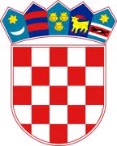 Javni poziv za predlaganje programa i projekta za zadovoljenje javnih potreba koje će na području Općine Lipovljani provoditi udruge u 2021. godiniNa temelju Uredbe o kriterijima, mjerilima i postupcima financiranja i ugovaranja programa i projekata od interesa za opće dobro koje provode udruge (NN 26/15), (u daljnjem tekstu: Uredba),  Pravilnika o financiranju programa i projekata od interesa za opće dobro koje provode udruge na području Općine Lipovljani- (u daljnjem tekstu: Pravilnik), te članka 41. Statuta Općine Lipovljani („Službeni vjesnik“ broj: 29/09, 7/13 ,  28/14, 4/18, 9/18 ispr., 5/20) Općinski načelnik Općine Lipovljani objavljujeJavni poziv za predlaganje  programa i projekta za zadovoljenje javnih potreba koje će na području Općine Lipovljani provoditi udrugeu 2021. godiniPredmet Javnog pozivaPredmet ovog  Javnog poziva (u daljnjem tekstu: javni poziv) je prikupljanje programa i projekata  udruga i drugih organizacija civilnog društva koji će se u skladu s Uredbom i Pravilnikom, na temelju objavljenih kriterija odabrati za financiranje/sufinanciranje iz proračuna Općine Lipovljani za 2021. godinu, a koji se odnose na jedno od sljedećih  područja :kultura,sport,obnova i izgradnja sakralnih objekata,djelovanja udruga iz Domovinskog rata, Programi i projekti moraju biti od interesa za Općinu Lipovljani, stručno utemeljeni, kvalitetni, kreativni, inovativni, ekonomični i racionalni te pridonositi zadovoljenju određene javne potrebe na području Općine Lipovljani u 2021. godini.Opći cilj javnog pozivaOpći cilj javnog poziva je zadovoljavanje dijela javnih potreba na području Općine Lipovljani u suradnji i u partnerstvu s općinskim udrugama i drugim organizacijama civilnog društva i to javnih potreba koje se odnose na područje  kulture, sporta, obnove i izgradnje sakralnih objekata, područja djelovanja udruga iz Domovinskog rata,  te područja djelovanja drugih udruga čiji programi i projekti su od interesa za Općinu Lipovljani.Ukupna sredstva za financiranje/sufinanciranjeZa financiranje/sufinanciranje svih područja Javnog poziva navedenih u točki 1. u proračunu Općine Lipovljani osigurana su sredstva u ukupnom iznosu od 626.500,00            kuna.Prihvatljivi prijaviteljiPrihvatljiv prijavitelj u pravilu je udruga  i druga neprofitna organizacija  koja ima  sjedište na području Općine Lipovljani i koja aktivno djeluje na području Općine Lipovljani  ili  ima sjedište izvan Općine Lipovljani, ali u svom osnivačkom aktu ima određeno područje djelovanja koje se proteže i na Općinu Lipovljani i koja aktivno djeluje na području Općine Lipovljani, uz uvjet da ista ispunjava sve odredbe ovog Pravilnika i sve uvjete javnog poziva.Iznimno, prihvatljiv prijavitelj može biti i udruga/druga neprofitna organizacija koja ne udovoljava uvjetima iz prethodnog stavka ali koja kumulativno ispunjava sljedeće uvjete:ako će prijavljeni program  provoditi na području Općine Lipovljani ili izvan Općine Lipovljani  za određenu ciljanu skupinu građana Općine Lipovljani,ako udruga ispunjava sve odredbe ovog Pravilnika i sve uvjete javnog natječaja/poziva.Prijavitelj u programu/projektu može imati i partnera/e koji mora/ju zadovoljiti sve uvjete koje mora zadovoljiti i prijavitelj.Općina  neće financirati  programe i projekte:udruga/ drugih organizacija civilnog društva  koje se financiraju po posebnim propisima, vjerskih organizacija (osim sufinanciranja obnove i izgradnje sakralnih objekata)  i političkih organizacija,  organizacija civilnog društva koje ne zadovoljavaju uvjete propisane Pravilnikom i  uvjetima ovog  javnog poziva.udruga koje su se svojim javnim nastupima, istupima i pismenim priopćenjima ili izravnim pisanim  obraćanjem Općini  ogradili od suradnje s upravljačkim tijelima Općine Lipovljani, osim za slučaj kada se udruga i njihovi partneri javljaju za korištenje institucionalne podrškeudruge koje se sukladno Zakonu i drugim pozitivnim propisima smatraju gospodarskom djelatnošću udruga
 Uvjeti koje mora ispunjavati prijavitelj su sljedeći:U skladu s uvjetima iz javnog poziva, sredstva za prijavljene programe mogu ostvariti udruge koje:su upisane u odgovarajući Registar pravnih osoba i čija temeljna svrha nije stjecanje dobiti,su se svojim statutom opredijelili za obavljanje djelatnosti i aktivnosti koje su predmet financiranja i kojima promiču uvjerenja i ciljeve koji nisu u suprotnosti s Ustavom i zakonom;program/projekt, koji prijave na javni poziv bude ocijenjen kao značajan (kvalitetan, inovativan i koristan) za razvoj civilnoga društva i zadovoljenje javnih potreba općine definiranih razvojnim i strateškim dokumentima, godišnjim programima javnih potreba, odnosno uvjetima  javnog poziva;su uredno ispunili sve obveze iz prethodno sklopljenog ugovora o financiranju iz proračuna Općine Lipovljani za 2020. godinu, uključujući i dostavu izvješća o namjenskom korištenju sredstava;ima zadovoljavajuće organizacijska kapacitete i ljudske resurse za provedbu programa ili projekta,se protiv prijavitelja, odnosno osobe ovlaštene za zastupanje i voditelja programa/projekta ne vodi kazneni postupak i nije pravomoćno osuđen za prekršaje ili kaznena djela definirana Uredbom;općim aktom imaju uspostavljen model dobrog financijskog upravljanja i kontrola te način sprječavanja sukoba interesa pri raspolaganju javnim sredstvima;imaju utvrđen način javnog objavljivanja programskog i financijskog izvješća o radu  na prikladan način;
 Upute za prijaviteljeSastavni dio ovog Javnog poziva i njegov neizostavni dio čine Upute za prijavitelje kojima se detaljno utvrđuju:zakoni, strategije, programi i drugi akti na kojima se temelje prioriteti svakog  područja javnog poziva;specifični ciljevi svakog područja javnog poziva i druge specifičnosti koje se odnose na pojedino područje javnog poziva;visina sredstava određena za svako područje natječaja, najniži i najviši iznos koji se može dodijeliti za svako područje javnog poziva, visina sredstava za svako prioritetno područje i okvirni broj prijava za svako područje javnog poziva;tko može podnijeti prijavu na javni poziv,tko  ne može podnijeti prijavu  na javni poziv;detaljni uvjeti za ostvarivanje prava na potporu za program/projekt;dokumentacija koja se obavezno mora priložiti prijavi;odredbe o prihvatljivim aktivnostima i troškovima;posebne obveze za prijavitelje te ostale odredbe;
 Rok  za podnošenje prijave na javni poziv Rok za podnošenje prijave programa/projekata je 30 dana od dana objave na mrežnim stranicama Općine Lipovljani www.lipovljani.hr početak  25. siječnja 2021. godine, a završava  25. veljače   2021. godineNačin dostave prijave na javni poziv i adresa za dostavu prijavePrijave programa i projekata dostavljaju se isključivo na propisanim obrascima, koji su zajedno s Uputama za prijavitelje, dostupni na mrežnim stranicama Općine Lipovljani, www.lipovljani.hr  Prijave na javni poziv dostavljaju se u zatvorenoj omotnici, a na omotnici treba obavezno naznačiti:Naziv i adresu prijavitelja iNaznaku  - „PRIJAVA  NA JAVNI POZIV - PROGRAMI I PROJEKTI UDRUGA ZA ZADOVOLJAVANJE JAVNIH POTREBA  NA PODRUČJU OPĆINE LIPOVLJANI U  2021. GODINU – NE OTVARATI!“ na sljedeću adresu: Općina Lipovljani, Trg hrvatskih branitelja 3, 44322 Lipovljani Ispod teksta iz prethodne točke treba navesti područje javnog poziva za koje prijavitelj podnosi prijavu (npr. Kultura, Sport i dr.) i prioritet financiranjaPrijave se mogu dostaviti poštom ili osobno u pisarnicu Općine LipovljaniRazmatrat će se samo projekti koji su pravodobno prijavljeni, te koji u cijelosti zadovoljavaju propisane uvjete Javnog poziva.Dodatne informacije i upute za podnošenje prijava po ovom javnom pozivu mogu se dobiti na telefon 044 635 602. KLASA:610-01/21-01/01URBROJ: 2176/04-02-21-01Lipovljani,  25. siječnja 2021. godine OPĆINSKI NAČELNIKNikola Horvat